市场简报本日重点关注17:00  欧元区第一季度季调后GDP20:15  美国4月ADP就业人数(万)22:00  美国4月ISM非制造业PMICFTC持仓情况： 金银比价： 日内点评及操作建议： 五一节后，受外盘大跌影响，沪金开盘大幅低开，整体延续近期的下跌格局。朝核问题一度紧张，引发贵金属避险需求，不过由于中美等国家积极协调，局势缓和，避险情绪下降，贵金属回吐涨幅。短期市场关注美国经济数据及本周五的非农就业数据。今日重点关注小非农ADP就业数据。操作上，前期如果有超低成本的低位多单可半仓获利了结后继续持有。短线投资者，可轻仓短多。免责声明                         本报告所载的内容仅作参考之用，不作为或被视为出售或购买期货品种的要约或发出的要约邀请。此报告的内容不构成对任何人的投资建议，而中融汇信不会因接收人收到此报告而视他们为其客户。本报告中的信息均来源于公开可获得资料，中融汇信力求准确可靠，但对信息的准确性及完整性不做任何保证。客户应谨慎考虑本报告中的任何意见和建议，不能依赖此报告以取代自己的独立判断，而中融汇信不对因使用此报告而引起的损失负任何责任。本报告仅反映编写分析员的不同设想、见解及分析方法。本报告所载的观点不代表中融汇信期货有限公司的立场。中融汇信可发出其它与本报告所载资料不一致及有不同结论的报告。未经中融汇信授权许可，任何引用、转载以及向第三方传播的行为均可能承担法律责任。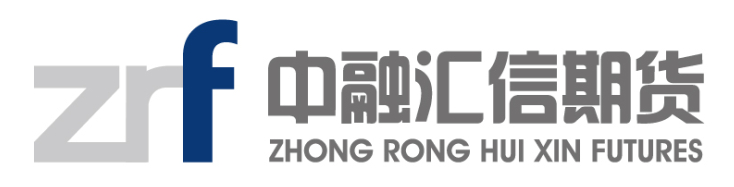 贵金属日报2017年05月03日现值涨跌幅度美元指数99.050.1350.14%美原油指48.57-0.16-0.33%Comex金1257.5-2.3-0.18%Comex银16.880.0050.03%Lme金1254.7-2.14-0.16%Lme银16.8410.0040.03%Lme铜5753-53-0.91%沪金1712283.3-0.6-0.21%沪银主力4148-5-0.12%Au（t+d）280.09-0.76-0.27%Ag（t+d）4012-7-0.17%图3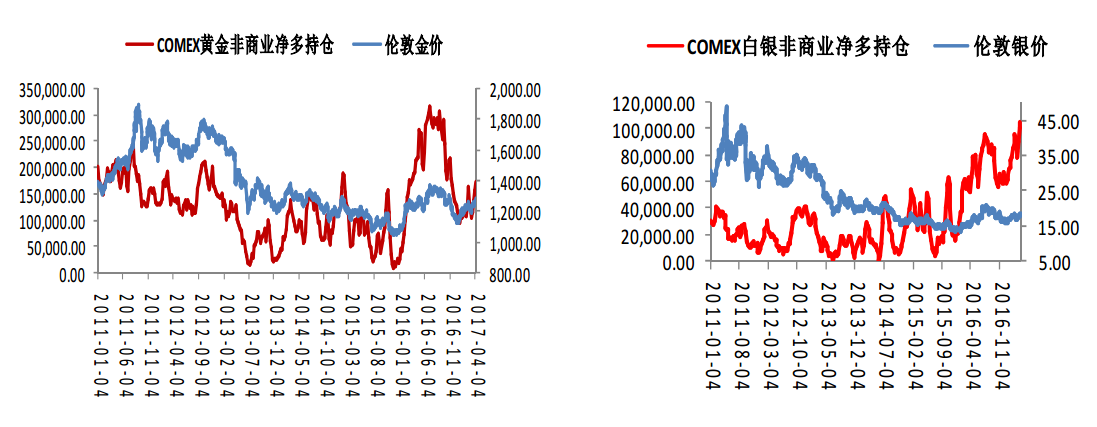 图3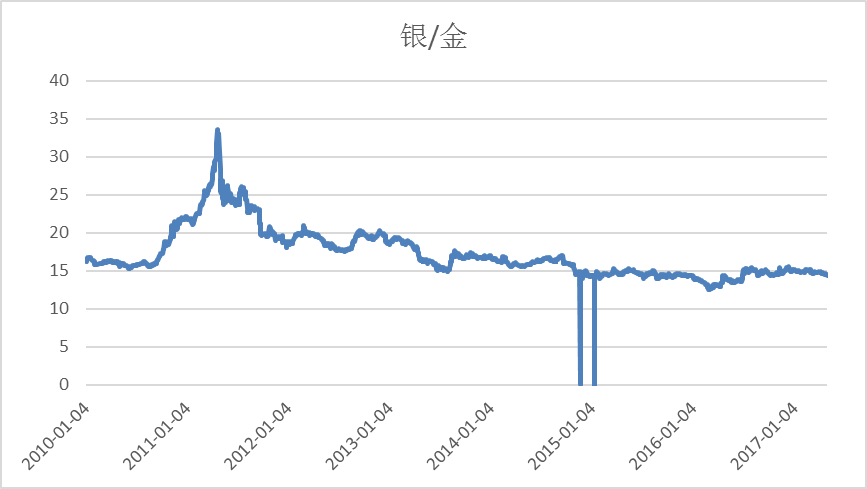 